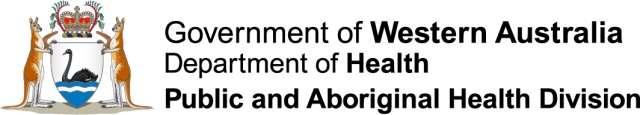 Медицинский СоветСохраняйте здоровье в жаруДля всехПейте достаточно жидкостиПостарайтесь оставаться в помещении с включенным вентилятором или кондиционеромЕсли Вам нужно выйти наружу, то выходите рано утром или поздно вечером и старайтесь оставаться в тениНосите свободную одежду светлого цвета и носите с собой шляпуВсегда обильно пользуйтесь солнцезащитным кремомВ жару не делайте серьёзных физических упражнений снаружи Чтобы помочь Вам спать, брызгайте на лицо и тело воду из распылителяПродолжайте принимать все свои регулярные лекарства, даже если вы себя плохо чувствуете из-за жарыМладенцы и маленькие детиВ жару младенцы и маленькие дети требуют особого внимания, они более чувствительны к температурным колебаниямАвтомобили могут опасно нагреться - никогда не оставляйте младенцев, маленьких детей или домашних животных одних в автомобиле, даже если включен кондиционерЕсли Вы беременны или кормите грудью, Вы должны пить больше воды, чем обычноНе ходите босиком в жаркие дни – горячая земля может легко обжечь ноги младенцев или маленьких детейПожилые люди Проверяйте состояние пожилых людей по крайней мере дважды в день, особенно, если они живут одниУбедитесь, что пожилые люди в жару пользуются своими кондиционерами - всегда проверяйте ,что регулятор настроен на 'охлаждение'Ваш домЗакрывайте в течение дня занавески, жалюзи и окна, чтобы сохранить в доме прохладу,Если это безопасно, то на ночь открывайте окна, чтобы впустить прохладный воздухЧтобы вам было прохладнее, носите в доме как можно меньше одеждыВ жаркую погоду на продуктах очень быстро развиваются болезнетворные бактерии - храните все свежие продукты в холодильникеМногие животные плохо переносят жару, вплоть до смертельного исхода, поэтому держите их в доме или убедитесь, что во дворе у них есть тень, и всегда оставляйте им много водыПомощь естьЕсли Вы считаете, что Вы больны:Поговорите с вашим местным аптекарем, фармацевтом или вызовите участкового врачаПозвоните в организацию healthdirect Австралия по номеру 1800 022 222Пожилые люди могут зарегистрироваться в Красном Кресте и доброволец будетзвонить им 3 раза в день, чтобы проверить их самочувствие. Чтобызарегистрироваться, позвоните по номеру 1800 188 071Если Вам очень плохо, обратитесь в ближайшую больницу или вызовите скорую помощь по телефону 000Благодарим за содержание Здравоохранение штата Южной Австралии (South Australia Health), правительство штата Южной Австралии